ΦΙΛΑΝΑΓΝΩΣΙΑ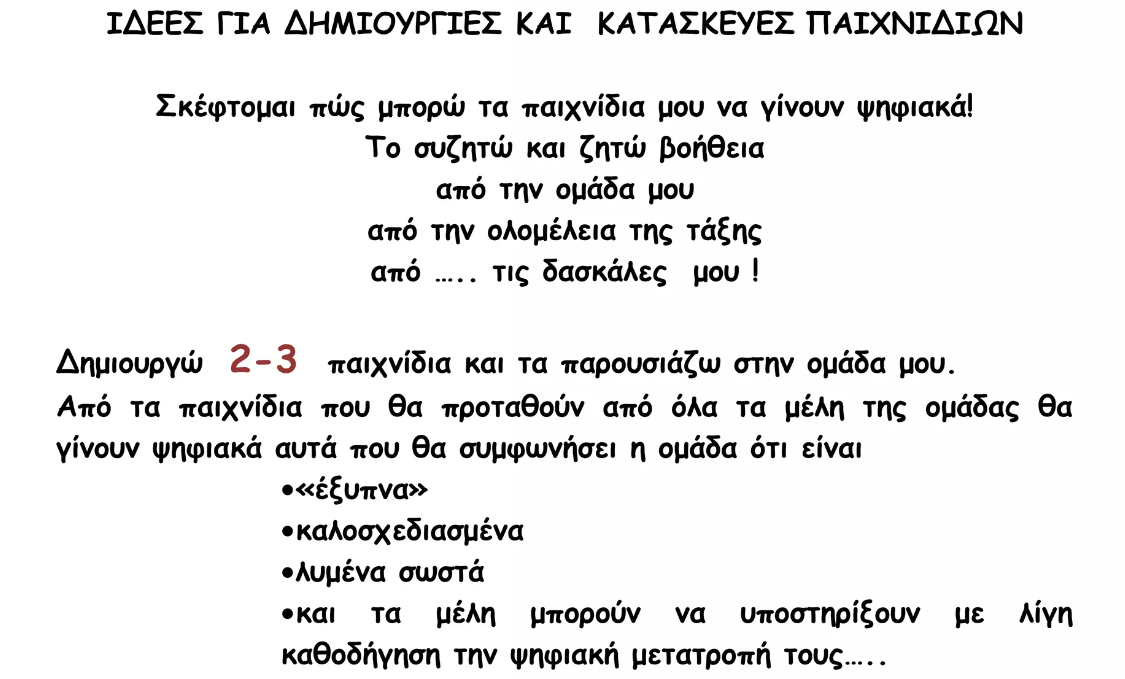 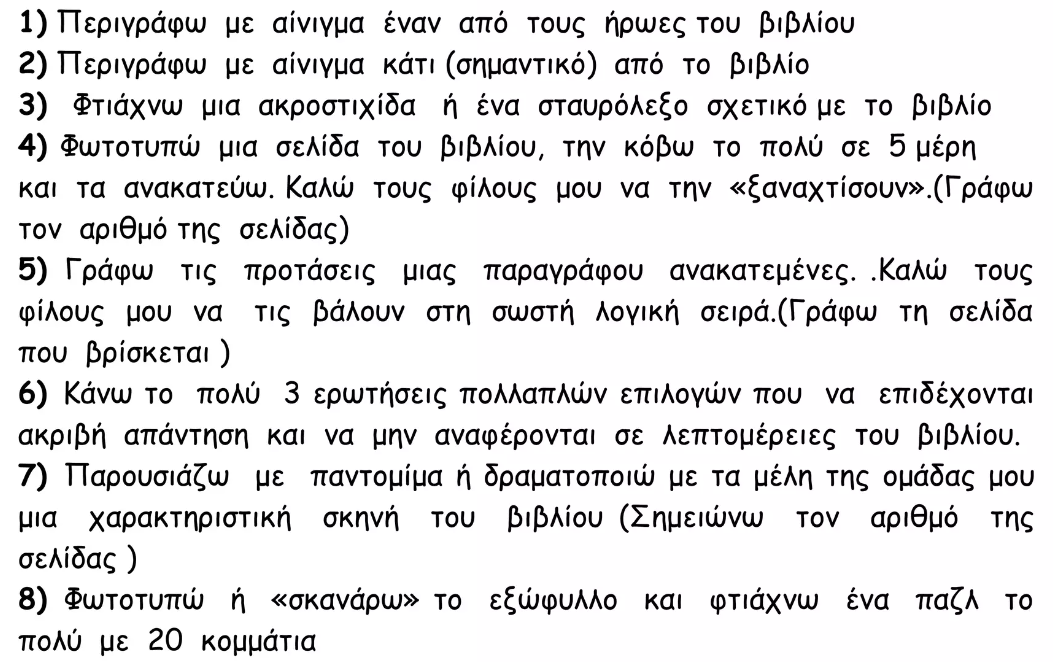 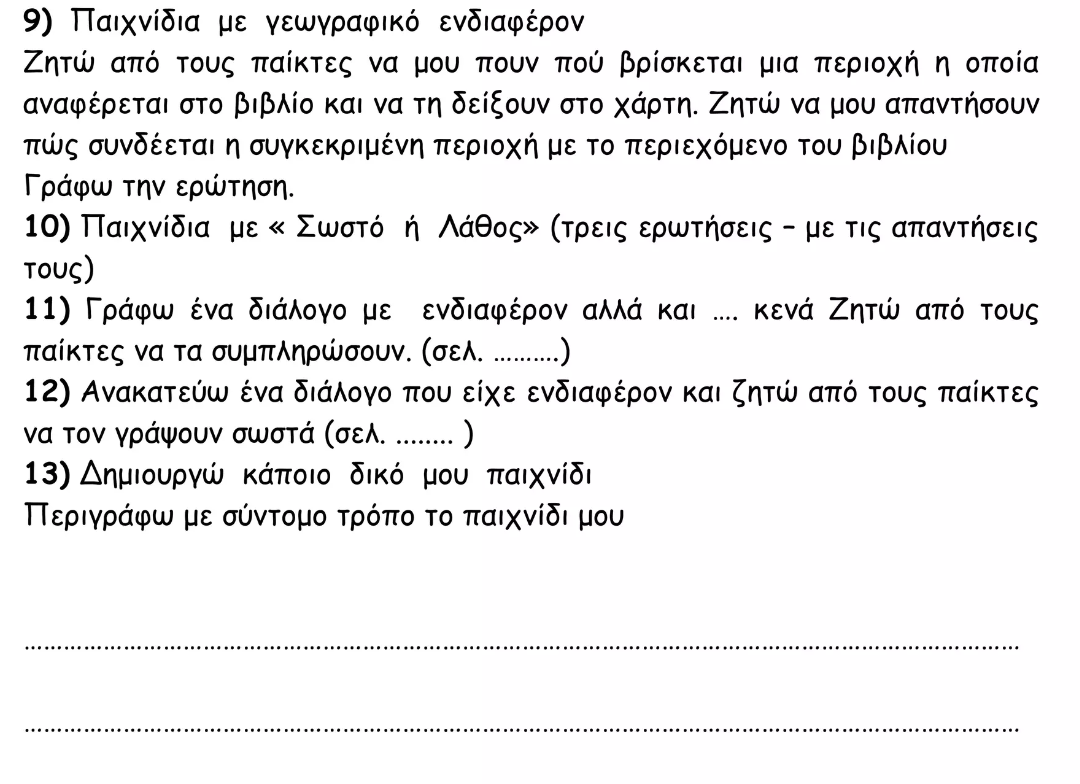 ΦΙΛΑΝΑΓΝΩΣΙΑ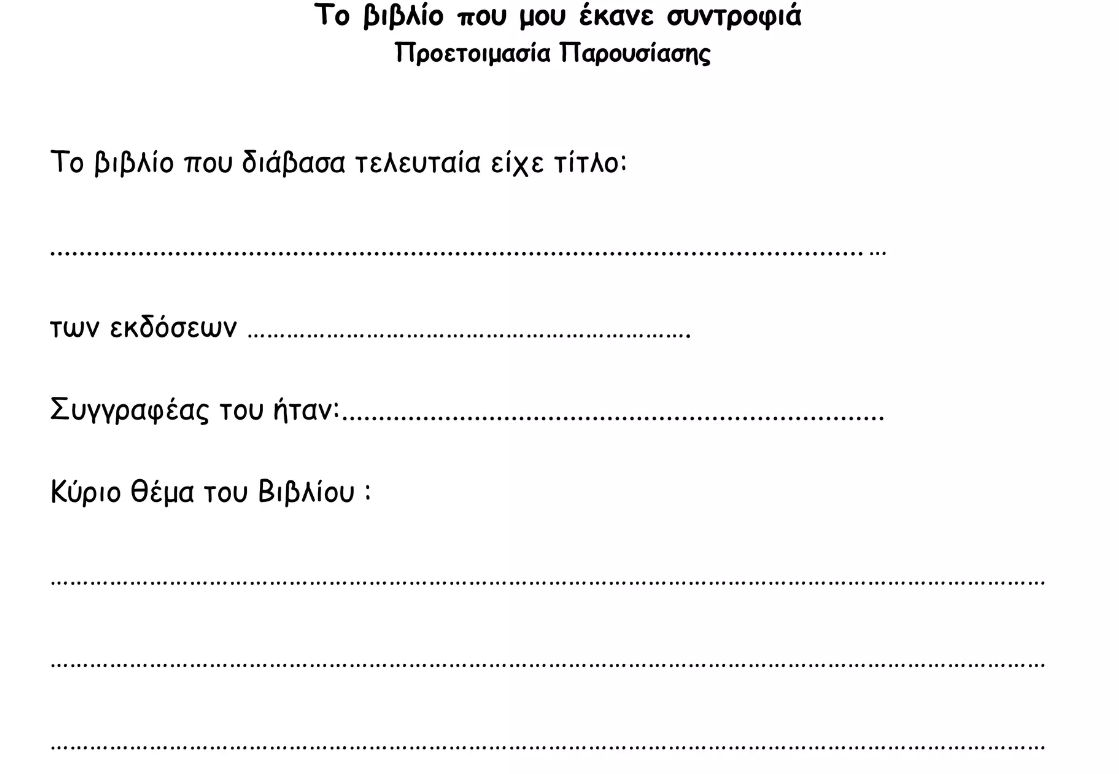 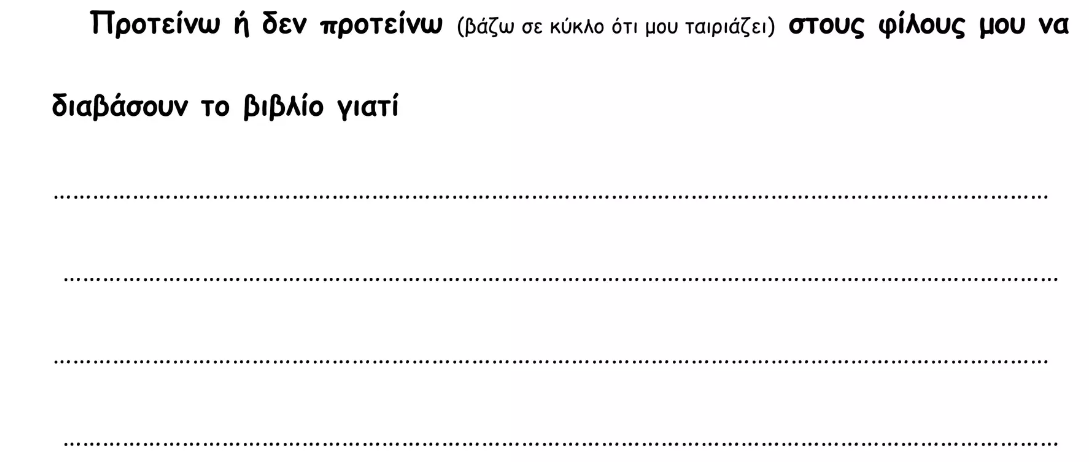 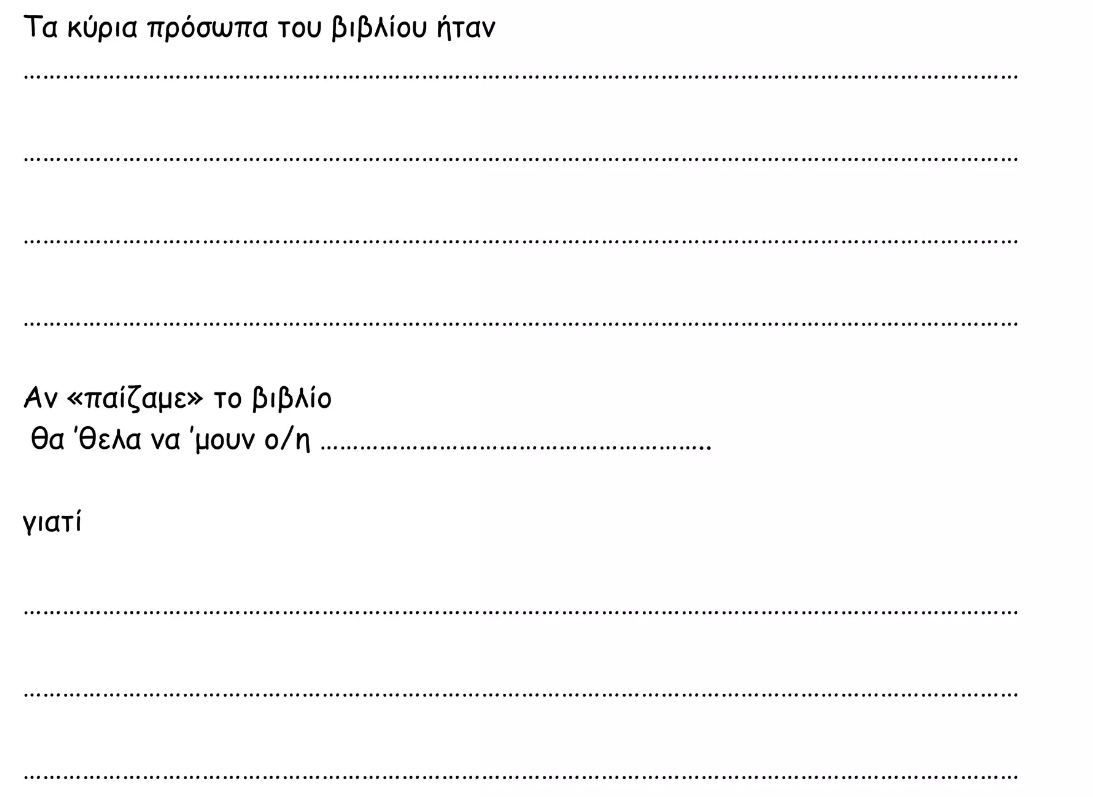 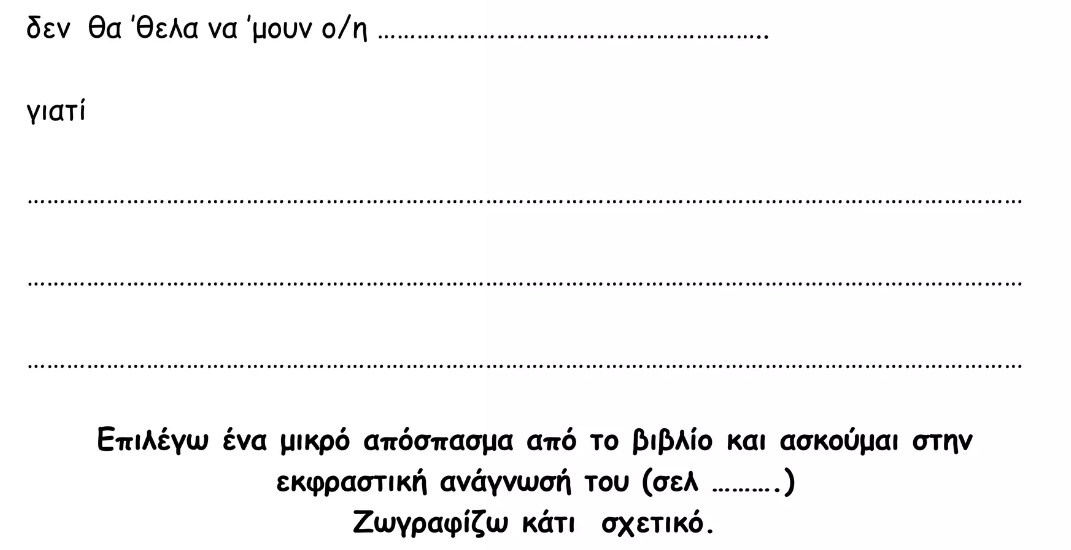 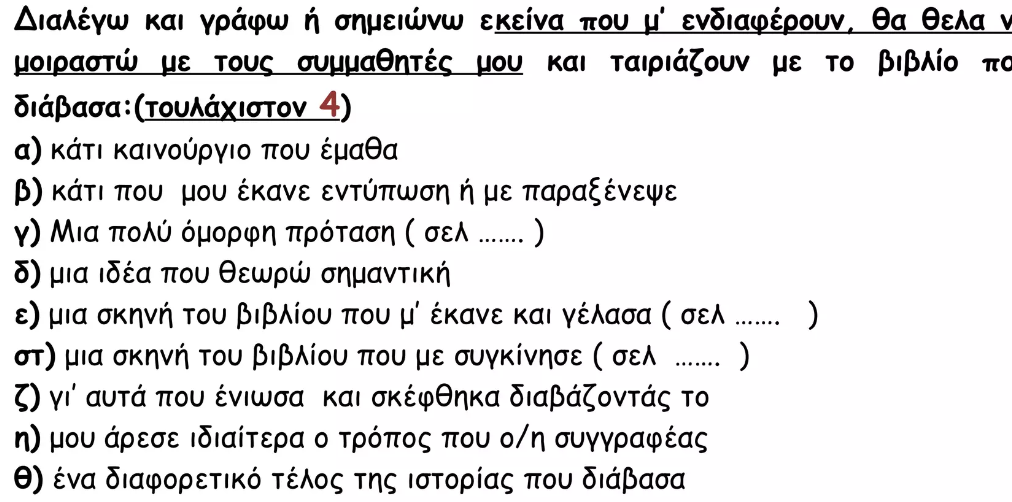 